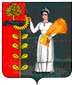 ПОСТАНОВЛЕНИЕАДМИНИСТРАЦИИ СЕЛЬСКОГО ПОСЕЛЕНИЯ НОВОЧЕРКУТИНСКИЙ СЕЛЬСОВЕТ ДОБРИНСКОГО МУНИЦИПАЛЬНОГО РАЙОНА ЛИПЕЦКОЙ ОБЛАСТИ РОССИЙСКОЙ ФЕДЕРАЦИИ21.09.2020г.             	с.Новочеркутино 	                 	№71О разработке проекта внесения изменений в местные нормативы градостроительного проектирования сельского поселения Новочеркутинский сельсовет Добринского муниципального района     В целях исполнения поручения Президента Российской Федерации от 22 ноября 2019 года № Пр-2397 по итогам заседания Совета при Президенте Российской Федерации по развитию физической культуры и спорта, для организации работы, направленной на внесение изменений в нормативы градостроительного проектирования в части, касающейся обеспеченности населения велосипедными дорожками и полосами для велосипедистов,  руководствуясь  Градостроительным кодексом Российской Федерации, Положением «О порядке  подготовки и утверждения местных нормативов градостроительного проектирования сельского поселения Новочеркутинский сельсовет Добринского муниципального района Липецкой области Российской Федерации и внесения изменений в них», принятым решением Совета депутатов сельского поселения Новочеркутинский сельсовет  от 25.08.2017г. № 47–рс,  Уставом сельского поселения, администрация сельского поселения Новочеркутинский сельсоветПОСТАНОВЛЯЕТ:      1. Разработать,  до 23.09.2020 г.,  администрации сельского поселения  проект внесения изменений в «Местные нормативы градостроительного проектирования сельского поселения Новочеркутинский сельсовет Добринского муниципального района Липецкой области Российской Федерации».     2. Проект внесения изменений в  «Местные нормативы градостроительного проектирования сельского поселения Новочеркутинский сельсовет Добринского муниципального района Липецкой Российской Федерации», подлежит обнародованию и размещению на сайте администрации сельского поселения Новочеркутинский сельсовет в сети «Интернет».          3. По истечении двух месяцев с момента обнародования и размещения на сайте администрации сельского поселения Новочеркутинский сельсовет проект внесения изменений в «Местные нормативы градостроительного проектирования сельского поселения Новочеркутинский сельсовет Добринского муниципального района Липецкой Российской Федерации»,  направить в Совет депутатов сельского поселения  Новочеркутинский сельсовет для утверждения.     4.Контроль,  за исполнением настоящего постановления,  оставляю за собой.Глава администрации сельского поселения Новочеркутинский сельсовет                                                                        Е.Е.Зюзина